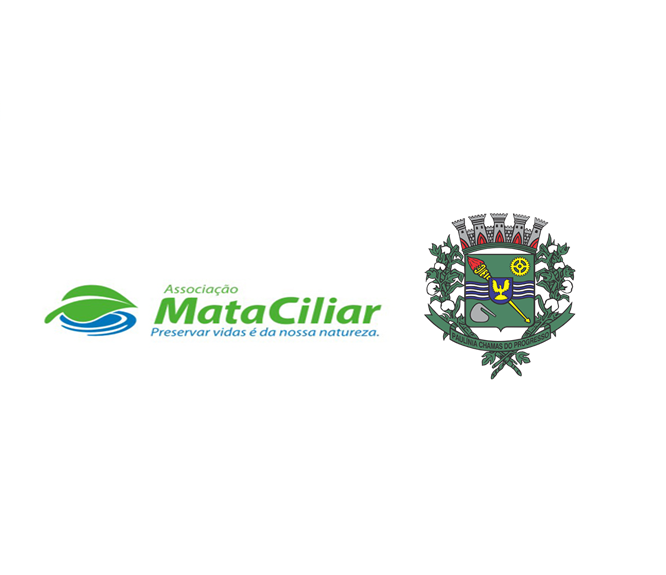 RELATÓRIO RECEBIMENTO DE ANIMAIS SILVESTRES DO MÊS DE JUNHO PROVENIENTES DO MUNICÍPIO DE PAULÍNIA.Relação de óbitos de animais silvestres provenientes do Município de PAULÍNIA.Relação de transferências de animais silvestres provenientes do Município de PAULÍNIA.Relação de animais silvestres que permanecem sob nossos cuidados provenientes do Município de PAULÍNIA.Data:	     /      /                                                            Assinatura:                                         RGDATA DE ENTRADANOME POPULARNOME CIENTÍFICO3882803/06/2022Ouriço-cacheiroSphiggurus spinosus3882903/06/2022Jabuti-pirangaChelonoidis carbonaria3885308/06/2022Garça-carrapateiraBulbucus ibis3891719/06/2022Sagui-de-tufo-pretoCallithriz penicillataTOTAL: 4 ANIMAISTOTAL: 4 ANIMAISTOTAL: 4 ANIMAISTOTAL: 4 ANIMAISCLASSENº DE ANIMAIS%Mamíferos250%Aves125%Répteis125%RGDATA DE ENTRADANOME POPULARNOME CIENTÍFICODESTINODATA DE SAÍDA3702611/02/2022Periquitão-maracanãPsittacara leucophthalmusóbito06/06/20223891719/06/2022Sagui-de-tufo-pretoCallithriz penicillataóbito24/06/2022TOTAL: 2 ANIMAISTOTAL: 2 ANIMAISTOTAL: 2 ANIMAISTOTAL: 2 ANIMAISTOTAL: 2 ANIMAISTOTAL: 2 ANIMAISRGDATA DE ENTRADANOME POPULARNOME CIENTÍFICODESTINODATA DE SAÍDALOCAL SOLTURA/ÓBITO3882803/06/2022Ouriço-cacheiroSphiggurus spinosustransferência21/06/2022CRAS3885308/06/2022Garça-carrapateiraBulbucus ibistransferência21/06/2022CRASTOTAL: 2 ANIMAISTOTAL: 2 ANIMAISTOTAL: 2 ANIMAISTOTAL: 2 ANIMAISTOTAL: 2 ANIMAISTOTAL: 2 ANIMAISTOTAL: 2 ANIMAISRGDATA DE ENTRADANOME POPULARNOME CIENTÍFICO3676828/01/2022Periquitão-maracanãPsittacara leucophthalmus3677228/01/2022Coruja-do-matoMegascops choliba3686504/02/2022Periquitão-maracanãPsittacara leucophthalmus3686604/02/2022Periquitão-maracanãPsittacara leucophthalmus3723622/02/2022Periquitão-maracanãPsittacara leucophthalmus3723822/02/2022Periquitão-maracanãPsittacara leucophthalmus3723922/02/2022Periquitão-maracanãPsittacara leucophthalmus3870716/05/2022CarcaráCaracara plancus3882903/06/2022Jabuti-pirangaChelonoidis carbonariaTOTAL: 9 ANIMAISTOTAL: 9 ANIMAISTOTAL: 9 ANIMAISTOTAL: 9 ANIMAIS